Zápis 09 Úvod do studia jazyka15. 12. 2021Vyučující: doc. PhDr. Irena Vaňková, CSc., Ph.D.zapisovatel: Monika ProcházkováORGANIZACE PŘEDNÁŠEK – SHRNUTÍ V MOODLE
Studijní literatura a doporučení ke zkoušce ZS 2021/22Soubor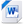 
K organizaci závěru kurzu (prosinec, leden)Soubor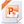 PREZENTACEJAZYKOVÁ TYPOLOGIEVLADIMÍRA SKALIČKA, TYP ČEŠTINY = nastudovat!!! Stejně jako Roman Jakobson (komunikační faktory a komunikační funkce) – v testu budou otázky k ověření znalosti obou textů, i když je na přednáškách probereme jen zčástiKLASIFIKACE JAZYKŮ – RŮZNÁ KRITÉRIASociolingvistické kritérium přirozené a umělé jazyky, velké, světové a malé (nepočetné komunity, na přechodu jazyka a nářečí, jazyky v kontaktu, jazyky a dialekty – malá hranice)Geografické kritérium a s ním spojenéGenetické kritériumMapy ukazují, kde se mluví jakými jazyky (původ a vývoj)Nejbližší – slovanské jazyky (čeština, západoslovanský)Čeština – jazyková rodina (indoevropská) = jazyky mají něco společného (ukazuje to např. etymologie)Typologické kritérium – společné rysy gramatické stavbyVLADIMÍR SKALIČKAPrůkopník jazykovědné typologie, jazykovědec, profesor FF UK, člen PLKZakladatel české lingvistické typologie (rozdělení světových jazyků na 5 skupin – vrchol díla – TYP ČEŠTINY – kniha na MOODLE)Když jsme byli děti a přemýšleli jsme o jazyce –, co bylo v češtině, bylo „vůbec“ – byl topro nás jazyk jediný možnýTak to mají všichni lidé s mateřskými jazykyDalší studování, další jazyk – nejen rozdílná slovíčka, jiná i gramatická pravidla, jiná struktura (členy určité, neurčité apod.)Vstupujeme na půdu reflexe jazykové, začínáme si porovnávat, není už úplně samozřejmé, co je v našem mateřském jazyceGenetická blízkost – slovanské a germánské jazyky se chovají jinakBlízkost nebo rozdílnost v gramatické stavbě – rozdílech mluvnic jazykůTypologie – nauka o podobnostech a rozdílech mluvnic jazykůTyp – soubor gramatických vlastností, které jsou si navzájem blízké, tj. je-li jedna v daném jazyce, očekáváme, že bude druhá, třetí atd.>> Žádný jazyk, ani čeština, ale nemá jen vlastnosti jediného typu, neexistuje „čistý“ typ => projevují se tam rysy několika typůRozhodující je, které vlastnosti jsou dominantníV češtině se ukazuje zastoupení všech typů (některé hodně a některé spíše v drobnostech)PĚT JAZYKOVÝCH TYPŮIzolační, aglutinační, flexivní, introflexivní, polysyntetickýRozlišuje SÉMAMorfém je složen z elementárních významových jednotek – sématSÉMAPříklad – české slovo MATKA – dva morfémy kořenný MATK – odkazuje k nějaké reálii, k něčemu z reálného světa (nejbližší ženský předek) gramatický – A: morfém a (koncovka) integruje tři sémata – význam nominativu (1.pád). sg. (jednotné číslo) + f. (ženský rod) = tři významy v jednom morfému V jiných jazycích mlže být každý význam vyjádřen zvláštním morfémem (aglutinační, viz dále)JAZYKY IZOLAČNÍ (ANALYTICKÉ)angličtina, francouzština, němčina (částečně) – představují tyto jazykyHlavní rys – obsahují pomocná slovaNapř. tvar minulého, budoucího času, podmiňovacího způsobu – musíme přidat pomocná slova, ten význam určitého času není v jednom morfému ale v celém slově – izolován a postaven do speciálního slovaSlova jsou neměnná, bez afixů (nevyjadřují se v dalších pádech koncovkami, jako je v češtině)Užívají se členy 	- zvláštní slovo LA FEMME (fr.) = musí být člen Nejasná hranice mezi slovními druhyAngl. - nepoznáme substantivum nebo sloveso, když slovíčko neznámeČeština – specifická podoba výrazu podle slovního druhu (substantivum – sloveso – adjektivum poznáme z formy slova)Větná konstrukce – pevný slovosledVěta musí mít vždy vyjádřený podmět (my mít v češtině podmět vyjádřený nemusíme, není nutné pro porozumění – vyplývá z kontextu)JAZYKY AGLUTINAČNÍ („PŘILEPUJÍCÍ“)Aglutino = přilepovatReprezentanti těchto jazyků – maďarština, turečtina, gruzínština, baskičtinaSlovní tvar obsahuje několik afixů (každý nese samostatný význam)Každé séma je vyjádřeno vlastním morfémem (SLIDE)Vokální harmonie (SLIDE)EV – „DŮM“ (turecky)Paradigma SLIDE (stupnice 1.-6.)Plurál – specifické sufixy (rozdíl oproti češtině)Čeština – jedna koncovka: maskulinum, plurál, dativ – DOM-ŮM…PRAGA-BAN (v Praze) – všechny samohlásky jsou stejné, musí se sladit >> Nám postačí „přilepování“JAZYKY FLEXIVNÍ (OHÝBACÍ)= Pro češtinu je flexe velmi příznačnáNejdůležitější typ, který se uplatňuje v češtiněSkalička ukazuje podstatu typu na latině –> za jeho časů každý gymnazista znal latinská paradigmata Pravidlo jedné koncovky – kumulace významůDOBR-Ý vyjadřuje pád, sg., m.Přivlastňování zvláštním slovem – někdy je součástí základního slova (v jednom slově všechno) >MŮJ DŮMRozlišování rodů – zvláštní paradigmata u každého roduKongruence – shoda podmětu s přísudkem (všechno odpovídá substantivu, které je podmětem nebo předmětem, musí mít stejný pád, rod číslo)Volný slovosled – víme, co k čemu patří, na základě koncovek (u jazyků izolačních to tak není, proto musí mít pevný slovosled)Množství ohýbacích paradigmat typické v češtině, hodně těžké pro cizince – deklinace (skloňování) konjugace (časování)Hojné slovesné předpony a přípony – typické pro flektivní jazykyTvoření vedlejších vět – u analytických jazyků častější infinitivní vazbyJAZYKY INTROFLEXIVNÍ (VNITŘNĚ OHÝBACÍ)Mění se hlásky uvnitř slovaMění se kořenná samohláska (kumulován v kořeni)Proměňují se obvykle samohlásky, souhlásky zůstávají beze změnysouhlásky jsou pro pochopení významu důležitější než samohlásky (zkusit pochopit informaci při vynechaných samohlásek nebo souhlásek)JAZYKY POLYSYNTETICKÉČínština, japonština apod.Němčina – hojné skládání slov –> kořeny vedle sebe často HAUS-MEISTER X DOMOV-NÍK (dva slovní základy X jeden základ + přípona)DAMPF-SCHIFF – PAR-NÍK (opět - dva slovní základy X jeden + přípona)>> K polysyntetickým mají blízko ZJ – tam je ještě složitější (jak je to s typologií u ZJ?)Skalička – vymezuje, ukazuje, že např. v čínštině, vietnamštině jsou zvláštní slova, vyjadřující podobu věcí např. při udávání počtu  (TŘI KNIHY – TŘI SVAZEK KNIHA)>> Dnes se mluví o klasifikátorech => věci jsou zařazovány do skupin podle svých typických rysů a potom se podle toho chovají i názvy gramatickyPĚT JAZYKOVÝCH TYPŮ A JEJICH ZASTOUPENÍ V ČEŠTINĚ     Izolační – pomocná slovesa, izolovaně vyjádřen budoucí, minulý čas (BUDU DĚLAT)Aglutinační – ORÁM, NEDOVYORÁM – prefixy jsou na sebe nalepoványFlexivní – DOBR-Ý, -Ý má význam m., nom. / ak.sg.Introflexivní – několik málo příkladů – v kořeni obměna samohlásky (PŘÁTEL)Polysyntetický – také složená slova (není převažující, pro češtinu je spíš derivace - přípony, předpony) – LIDOJED, MALOMĚSTOBlíže prezentace v MOODLEOTÁZKY K TÉMATU>> UMĚT ZODPOVĚDĚT A UVÉST PŘÍKLADY!!!!DALŠÍ PREZENTACEMORFOLOGIE >> největší témata – SLOVNÍ DRUHY + MORFOLOGICKÉ KATEGORIE (provázanost)– řecký základ MORFÉ = tvar nebo podoba (srov. amorfní = beztvarý (vidíme kořen)Např. morfologie zubů, rostlin (průřez, jak vypadá)Lingvistika = tvarosloví – vztahuje se k nějakým jazykovým jednotkám, jejich tvarůmMluvíme o MORFOLOGICKÉ ROVINĚ JAZYKA>> KNIHA NA MOODLE (Robert Adam – MORFOLOGIE) – podrobně, systematicky probrána celá disciplína pro bohemistyČÍM SE MORFOLOGIE ZABÝVÁ?Součástí gramatiky – slova a gramatická pravidla (vedle morfologie je její součístí ještě syntax)SÉMATICKÁ MORFOLOGIE – zkoumá gramatické významy a funkce morfémů Např. jaká je sémantika genitivu (pád může mít sémantiku – kdy užívám 2.pád při množství – HRNEK ČAJEčást, součást něčeho – STŘECHA DOMU atd.FORMÁLNÍ MORFOLOGIE – nejméně zajímavá – paradigmata (skloňování, časování, stupňování, kombinování morfémů)Anglická tradice – morfologie zahrnuje i to, co v češtině označujeme jako slovotvorbu (sufixy, jak se odvozují slova)TVAROSLOVÍ (MORFOLOGIE) A SLOVOTVORBA – ROZDÍLŠiroký problémTVAROSLOVÍ = změna gramatická – přidávání koncovek Mění se jenom gramatický význam koncovkami (cukr, cukru, cekrem…)XSLOVOTVORBA = vznik nového slova (figurují různé tvary a slova)(CUKR, -ÁŘ, -OVÝ, -OVAT – tvar jednoho slova)CUKROVAR – kompoziceCUKŘÍK – derivaceprefixem se mění význam základového slova, dát něco navíc, přisypatMění se lexikální význam a vzniká nové slovoSLOVNÍ DRUHYSlovní druhy v češtiněZnát mezinárodní (latinské) ekvivalenty (SLIDE)U některých slovních druhů se častěji používá latinského ekvivalentu (substantiva, adjektiva)U zájmen se používá spíš české pojmenování, stejně jako u sloves=> co je praktičtější, srozumitelné, rychléJaké? = Slova třídíme, třídění je různé => závislé na typu jazykaSkalička – substantivum a sloveso => v některých jazycích rozdíl není úplně patrný, nepoznáme z tvaru slova (angličtina) – ale v češtině anoZJ => hranice těžko vymezitelné>> Různé gramatické teorie vysouvají do popředí různé rysy slovMy se podíváme, co je obvyklé v české lingvisticeKRITÉRIA VYMEZENÍ SLOVNÍCH DRUHŮ = NESČ = TŘI > SÉMANTICKÉ, MORFOLOGICKÉ, SYNTAKTICKÉ1/ SÉMANTICKÉ         podstatná jména – pojmenovávají „osoby, zvířata, věci“ atd.  – vstup do oblasti slovních druhů – když se je začneme učit jako děti – později složitější – zahrnují i abstrakta apod.i např. RADOST je substantivum (nepojmenovává osobu, zvíře ani věc, ale má povahu substance )Zakončené – ost a skloňování signalizuje, že i toto má povahu substance, povahu něčeho, co figuruje jako substantivum to je to kritérium, které vychází z toho, co ta slova pojmenovávají (děje, stavy - slovesa, vlastnosti – adjektiva, okolnosti – adverbia)   X předložky, spojky – nepojmenovávají (mají význam, který je zařazuje do určité kategorie slov – prostorové vztahy mezi substancemi vyjadřují, časové, okolnosti –> to je ta sémantika, vztahuje se k věcnému významu)2/ MORFOLOGICKÉ        ohýbají se, objevují v různých tvarech (potom dále třídíme podle způsobu ohýbání – zda se časují, skloňují (typické sady koncovek apod.)       neohýbají se 3/ SYNTAKTICKÉ       Plní ve větě typické syntaktické role – substantivum je např. obvykle podmětem nebo předmětem, sloveso přísudkem apod.KUCHAŘ – sémanticky – je to substance (osoba)       – morfologicky se to skloňuje (mužské životné substantivum atd.)      – syntakticky bude stát ve větě jako podmět, předmět (nejčastěji)VAŘENÍ – složitější – skloňuje se jako stavení (morfologická vlastnost neutra substantiva)Vaření mě vždycky bavilo – podmětAle sémanticky implikuje děj, činnost – jenže:Když mám sloveso VAŘIT, můžu si z něj udělat substanci – vaření => V rámci kategorie transpozice si můžu udělat ze slovesa substanci – můžu, potřebuju použít jako podmětNAHOŘE – (adverbium),                   - sémantika, věcný význam – souvisí s místem                   –- podle morfologického kritéria (neohebné)syntaktické – ve větě příslovečné určení místaLILA, KHAKI, PRIMA – plní to syntaktickou funkci přívlastku, sémanticky to znamená vlastnost, tak je to adjektivum (morfologicky se ale jako adjektivum nechová – je netypické )SLOVNÍ DRUH – DĚLENÍ PODLE TŘÍ KRITÉRIÍ – SHRNUTÍSLIDE – TABULKY a bližší informace>> Zjišťuju, jak se chová, a můžu přiřadit k určitému typu>> čtyři základní slovní druhy – pojmenovávají realituMORFOLOGICKÉ KATEGORIE (SLIDE)Znakový charakter – gramatický význam je vyjádřený určitou formouPád – vyjádřený pádovou koncovkou>> PODROBNĚJI - PREZENTACE V MOODLEDOPORUČENÁ KNIHA ČEŠTINA PRO PŘEKLADATELEÚKOLY => Návodná instrukce, o čem a jak